Как должны поступать родители, если в поведении ребенка появились отдельные невротические реакции?Виды нервности (страхи, энурез, энкопрез, тики, заикание).Родители дошкольников порой могут встретиться с такими болезненными нарушениями у детей, как заикание, тики, энурез (недержание мочи).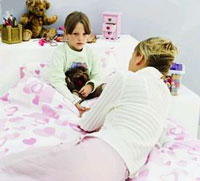 О заикании, в связи с трудным началом речи, ее неравномерным развитием, известно. Испуги, на которые многие так любят ссылаться, не причина, а один из факторов выявления исходной или приобретенной нервной возбудимости, боязливости, беспокойства наряду со слабостью (чувствительностью) артикулярного (речевого) аппарата. Бывает, что заикание как общее нервное расстройство следствие тяжелых родов, когда новорожденный не смог из-за удушья сразу закричать, последующих осложнений на мозг при инфекционных заболеваниях, сотрясений и ушибов головного мозга. Косвенно способствует возникновению заикания такой фактор, как чрезмерно быстрый или медленный темп речи родителей. Определенное значение имеет недостаточная контактность, общительность, прежде всего у матерей, которая часто сочетается с внутренней возбудимостью, импульсивностью. Универсальным фактором развития заикания является несоответствие темпа словесных обращений родителей темпу мышления (внутренней речи) ребенка, а часто его темпераменту в целом. Например, быстрая в речи, стремительная в движениях и не способная ждать мать (с холерическим темпераментом) постоянно торопит дочь, не обладающую этим темпераментом. Это вызывает общее нервное перенапряжение у девочки, особенно если речь еще недостаточно отчетлива. Своими запинками, растягиваниями слов ребенок как бы возвращается в свой привычный, но уже поврежденный темп мышления и речи. Или медленная от природы и неразговорчивая мать (с флегматичным темпераментом) непроизвольно ограничивает высокую речевую активность сына, не вступая лишний раз в контакт с ним. Тогда преобладают запинки в начале слов, на первых буквах. Ребенок быстро думает, но не может свободно выразить это словами. В рассмотренных ситуациях суть в несоответствии обращений и требований психофизиологическим возможностям детей и, прежде всего, их темпераменту.При появлении заикания нельзя фиксировать на нем внимание, поправлять речь, заставлять ребенка говорить "по правилам". Это пока выше его сил. Не нужно спешить с обращением к логопеду, если достаточно отчетливо произносятся звуки. Искусственно задаваемый медленный темп речи может противоречить быстрому темпу мышления ребенка, если он холерик или даже сангвиник, что уже само по себе способно закрепить заикание на неопределенный срок. Главное, критически посмотреть на отношения в семье, собственную речь, привести ее в соответствие с темпом речи ребенка, устранить свою повышенную возбудимость, нетерпение, стремление контролировать каждый его шаг. Избегая чрезмерной интеллектуальной стимуляции, дать ему возможность спонтанно выражать свои мысли и эмоции, быть непосредственным в контактах.Следует также уделить внимание устранению страхов, если они беспокоят детей, препятствуют развитию общения, любознательности и активности. Необходимо активизировать игровую деятельность, в том числе проводить совместные игры типа кукольных представлений и драматизации историй, сочиненных и пересказанных детьми. "Таблеток от заикания" как таковых не существует. В случаях общей нервной ослабленности (невропатии) и остаточных (после тяжелых родов, заболеваний, сотрясений) нервных явлений медикаменты можно использовать, но обязательно под контролем врача. Выполняя данные рекомендации, вы создаете благоприятные условия для ослабления заикания по мере укрепления защитных сил организма ребенка.Тики непроизвольные, помимо воли, подергивания определенных групп мышц, чаще всего лица (частые моргания, наморщивания лба, гримасы, закатывание глазного яблока), или шмыгания носом, издавание звуков типа "юс", кашля, попискивания, равно как и подергивания головой, шеей, плечами. Все это не дурные привычки, а достаточно серьезное болезненное расстройство нервной системы с последующим переходом возбуждения на мышцы. Причины тиков столь же разнообразны, как и заикания. Чаще тики встречаются у подвижных детей с холерическим темпераментом, когда они не могут выразить свою активность. Здесь и чрезмерные ограничения подвижности со стороны строгих, принципиальных и требовательных родителей, и трудность сочетания у детей контрастных черт темперамента родителей, когда один из них - холерик, а другой - флегматик, и многое другое. Как и при заикании, не нужно заставлять детей бороться с тиками, "брать себя в руки", так как тики не подчиняются длительному волевому сдерживанию и постоянный контроль движений, из-за которого как раз они и возникли, способен только фиксировать их.Энурез - ночное непроизвольное недержание мочи - чаще встречается у детей с флегматическим темпераментом, медлительных, неторопливых, обстоятельных, "копуш", как говорят о них. Причина энурезов - прежде всего чрезмерно интенсивная стимуляция ребенка со стороны родителей, без конца торопящих, подгоняющих и наказывающих за неисполнение их завышенных требований и ожиданий.Перевозбуждаясъ и утомляясь днем, ребенок ночью спит чрезмерно глубоко, не ощущая позыва на мочеиспускание. Недостаточность ухода и эмоционального контакта с детьми в первые годы жизни, раннее помещение в ясли, воспитание у родственников. Не случайно энурез - бич круглосуточных (интернатных) яслей и детских садов. Об энурезе как болезненном состоянии можно говорить, если непроизвольное недержание мочи бывает чаще, чем раз в неделю после 4 лет. Кроме того, причиной может быть физическое состояние ребенка, и, прежде чем пытаться высаживать ребенка ночью на горшок, надо проанализировать его состояние. Последнее далеко не безразлично для общего психического состояния ребенка, особенно если эта процедура дается ему нелегко и он сопротивляется. Часто случается так, что первопричиной энуреза является именно нарушенный, патологически глубокий сон как проявление нервной ослабленности (невропатии). Поэтому прежде всего нужно укреплять нервную систему детей, а затем постепенно уменьшится и сойдет на нет энурез.Заикание, тики, энурезы нередко сочетаются или дополняют друг друга. Причинами их возникновения являются: 1) конституциональный фактор - предрасположение (нервность родителей и аналогичные нарушения по родственным линиям); 2) общая нервная ослабленность, а также слабость артикуляторного аппарата при заикании, психомоторной сферы при тиках, нарушенного биоритма сна при энурезе; 3) неравномерность развития - временное ускорение одних психических функций и задержка других; 4) проблемы в эмоциональном развитии - от излишней интеллектуализации воспитания при тиках и заикании, недостатка тепла и ухода при энурезе; 5) психический стресс, обусловленный несоответствием требований и ожиданий родителей темпераменту детей (большей частью сангвинистическому при заикании, холерическому при тиках и флегматическому при энурезе); 6) отсутствие стабилизирующей функции отца в семье (недостаточное участие, отсутствие) или чрезмерная пунктуальность, педантизм и строгость с его стороны; 7) болезненный, непроизвольный характер психомоторных расстройств и их связь с состоянием нервной системы в целом.При создании благоприятных условий в семье, отсутствии конфликтов, соответствии воспитания реальным психофизиологическим возможностям детей, постепенном укреплении их нервной системы все отмеченные расстройства проходят или заметно уменьшаются к концу дошкольного возраста.